טופס הרשמה לכנס:    אנא מלא/י  את הפרטים בכתב ברור ושלח/י באמצעות הדוא"ל למזכירות הכנס:E-mail: expro@netvision.net.il (יש לוודא קבלת הטפסים במשרדנו בטל. 6955806 –03).מספר המקומות לכנס מוגבל!  דמי רישום למשתתף כוללים: השתתפות בהרצאות, ארוחת צהרים וכיבוד קל בהפסקות.שם משפחה 	 שם פרטי 	מקום העבודה 	 תפקיד 	כתובת 	 מיקוד	טלפון:	 נייד: 	E-Mail: 	 עפ"י תיקון 40 לחוק התקשורת, נדרשת הסכמתך לקבלת מידע אודות כנסינו בדוא"ל.  אנא סמן הסכמתך. 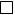 סה"כ לתשלום: 	 כולל מע"מ    איש הקשר (הרושם): 	 תפקיד: 	כתובת למשלוח חשבונית: 	שם החברה/ ארגון כפי שיופיע בחשבונית 	   מס עוסק מורשה / ח.פ  	שם איש הקשר במח' הנה"ח:  	  טלפון ישיר/ נייד: 	           אני משלם בהעברה בנקאית: לבנק הפועלים (12) סניף (736) חשבון 569758 ע"ש נתיב יועצים בע"מ           אני משלם/ת בכרטיס אשראי: ויזה  /  ישראכרט  /  אמריקן אקספרס   (נא הקף)מס' הכרטיס     _ _ _ _      _ _ _ _      _ _ _ _      _ _ _ _         בתוקף 	               שם בעל  הכרטיס 	 ת.ז  של בעל הכרטיס 	                                              חתימה _______________________________ תאריך ________________________________על התשלום להגיע אל נתיב יועצים בע"מ עד למועד הכנס. לא תתאפשר כניסת משתתף ללא  הסדרת נושא התשלום.ביטול הרשמה יתקבל עד 11 ביוני 2020. בקשה לביטול הרשמה בטווח זמן של פחות משבוע מיום הכנסתחייב את הנרשם בתשלום מלא. ביטולים יתקבלו רק בכתב. לגבי תכנית הכנס יש להתעדכן באתרנו: www.nativyoatzim.co.ilהרשמה מוקדמתהרשמה רגילהתשלום עד 30 באפריל, 2020תשלום עד 18ביוני 2020עלות ההשתתפות בכנס הינה: 425 ₪  כולל מע"מ(363.25₪ + מע"מ)495 ₪  כולל מע"מ(423.08 ₪ + מע"מ)חתימה + חותמת: